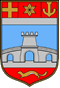        REPUBLIKA HRVATSKAOSJEČKO-BARANJSKA ŽUPANIJA                        ŽUPANPovjerenstvo za potpore udrugamaiz Proračuna Osječko-baranjske županijeza 2019. godinu	Temeljem članka 10. stavak 4. Odluke o financiranju programa i projekata udruga od interesa za opće dobro u Osječko-baranjskoj županiji („Županijski glasnik“ broj 9/15., 12/15. i 10/16.) Povjerenstvo za potpore udrugama iz Proračuna Osječko-baranjske županije za 2019. godinu obavještava sve zainteresirane da je objavljenJ A V N I  P O Z I V za financiranje programa i projekata udruga od interesa za opće dobrou Osječko-baranjskoj županiji iz sredstavaProračuna Osječko-baranjske županije za 2019. godinu	dana 30. siječnja 2019. godine na web stranici Osječko-baranjske županije.	Prijave na Javni poziv mogu se podnijeti u vremenu od 30. siječnja do 1. ožujka 2019. godine na adrese i na način kako je to utvrđeno Javnim pozivom.Ujedno obavještavamo da će se dana 12. veljače 2019. godine s početkom u 10 sati u Velikoj vijećnici u Osijeku, Županijska 4 održati radionica za potencijalne prijavitelje programa i projekata na kojoj će stručne službe Osječko-baranjske županije dati informacije vezane za podnošenje prijave, popunjavanje potrebnih obrazaca i izvještavanje o utrošku sredstava odobrenih za realizaciju prijavljenog programa odnosno projekta.Povjerenstvo za potpore udrugama iz ProračunaOsječko-baranjske županije za 2019. godinu